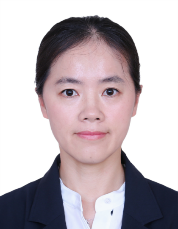 李朋梅  药剂学硕士，副主任药师，北京大学药学院临床药学专硕硕士生导师联系方式：（010）84205370；13466320146lipengmei@yeah.net中日友好医院药学部 副主任，党支部书记中国药学会医院药学专业委员会委员中国药学会医药信息专业委员会委员中国药理学会治疗药物监测研究专业委员会委中华中医药学会中药毒理与安全性研究分会委员研究方向：药代动力学研究、治疗药物监测及个体化用药主要工作：全面负责完成了免疫抑制剂霉酚酸、抗感染药物美罗培南、亚胺培南、多粘菌素、头孢他啶、伏立康唑、氟康唑、泊沙康唑、替考拉宁等10余项治疗药物监测药物的方法建立和临床应用，开展了相关的群体药代动力学研究，为特殊人群用药的安全有效提供有力技术支撑。专业业特长：(1)呼吸系统疾病的药物治疗管理，如慢性阻塞性肺部疾病、哮喘、慢性支气管炎等疾病的药物治疗管理、吸入装置的用药教育、依从性的评估等。(2)器官移植患者免疫抑制剂的药物治疗管理，如肾移植术后、肺移植术后多种药物合并使用的治疗方案重整，患者健康教育等。(3)擅长基于治疗药物监测结果进行个体化给药方案设计。研究成果：承担国家重点研发计划子课题1项 ,留学归国人员科技活动计划启动项目1项，北京市科委合作课题1项，中日医院院级课题1项，参与国家自然科学基金青年项目、北京市自然科学基金项目9项。发表论文情况：在Transpl Int.， Behav Pharmacol.，Antimicrob Agents Chemother.，中国药房、中国药学杂志、中国新药杂志等药学期刊发表论著30余篇。代表性成果：1Wang Xiaoxue,Qin Wei,Chen Wenqian,Liu Huifang,Li Pengmei*.Validation of a novel UPLC-HRMS method for human whole-blood cyclosporine and comparison with a CMIA immunoassay .EXPERIMENTAL AND THERAPEUTIC MEDICINE, 2021, 21(3):191.2 Du Wen-Wen,Wang Xiao-Xing,Zhang Dan,Chen Wen-Qian,Li Peng-Mei*. Retrospective analysis on incidence and risk factors of early onset acute kidney injury after lung transplantation and its association with mortality .RENAL FAILURE,2021,43(1):535-542..3 Chen Wenqian,Liu Huifang,Wang Qianlin,Wang Xiaoxing, Li Pengmei*.Estimation of the area under concentration-time curve of polymyxin B based on limited sampling concentrations in Chinese patients with severe pneumonia .EUROPEAN JOURNAL OF CLINICAL PHARMACOLOGY, 2021, 77(1):95-105..4 Qin Wei,Wang Xiaoxue,Chen Wenqian,Du Wenwen, Li Pengmei*. An in vitro approach to simulate the process of 5-fluorouracil degradation with dihydropyrimidine dehydrogenase: the process in accordance to the first-order kinetic reaction .XENOBIOTICA, 2021, 51(1):24-30.5 Zhang Dan,Hu Min,Xu Chengbo,Chen Chengjuan, Li Pengmei*.Pharmacokinetic Characterization of ZT55, A Novel Indole Derivative Isolated from Radix Isatidis, using Liquid Chromatography/Tandem Mass and Q-TOF/Tandem Mass Spectrometry .CURRENT PHARMACEUTICAL ANALYSIS, 2021,17(2):210-221.6 Qin W, Zhang L, Xu L, Zhao L, Yang Q, Li P*, Fan B*. Effect of Continuing Nursing Education on the Quality of Nursing Management of Cancer Pain in China. J Contin Educ Nurs. 2021 Nov;52(11):535-540. 7 Wang Xiaoxing,Du Wenwen,Zhang Xianglin*,Li Pengmei*. T.he Influence of Different Disease States on Rituximab Pharmacokinetics .CURRENT DRUG METABOLISM, 2020,21(12):938-946.8 Zhang Dan,Ding Yangming,Wang Xiaoxue,Xin Wenyu, Li Pengmei*. Effects of ABCG2 and SLCO1B1 gene variants on inflammation markers in patients with hypercholesterolemia and diabetes mellitus treated with rosuvastatin .EUROPEAN JOURNAL OF CLINICAL PHARMACOLOGY, 2020,76(7):939-946..9 Chen Wenqian,Zhang Dan,Lian Wenwen,Wang Xiaoxue, Li Pengmei*.Imipenem Population Pharmacokinetics: Therapeutic Drug Monitoring Data Collected in Critically Ill Patients with or without Extracorporeal Membrane Oxygenation .ANTIMICROBIAL AGENTS AND CHEMOTHERAPY, 2020, 64(6).10Qin Wangjun,Zhang Lei,Tang Kun,Zhao Li, Li Pengmei*.Effect of heat shock protein 70 modulators on the development of morphine analgesic tolerance in rats .BEHAVIOURAL PHARMACOLOGY, 2020,31(2-3):179-185.11张丹,陈文倩,秦伟,杜雯雯,李朋梅*.利伐沙班导致出血事件的群体药动学模型建立及影响因素分析 .中国医院药学杂志, 2021，41 (14):1446-1449.12杜雯雯,王晓星,张丹,李朋梅*.肺移植患者术后使用他克莫司1年CYP3A5、CYP3A4、ABCB1、POR~*28基因多态性与他克莫司个体化用药的关系研究 .中国药房, 2020, 31(1):80-85.13张丹,辛文妤,杜雯雯,陈文倩, 李朋梅*.SLCO1B1和APOE基因多态性对瑞舒伐他汀调脂疗效及不良反应的影响 .中国新药与临床杂志, 2020,39(1):31-36.14陈文倩,刘慧芳,王芊霖,王晓星, 李朋梅*.基于治疗药物监测的多粘菌素B用药方案优化 .中国新药杂志, 2020, 29(7):836-840.15陈文倩,王晓雪,刘慧芳,杜雯雯, 李朋梅*.有限采样法估算重症感染患者卡泊芬净的药-时曲线下面积 .中国药业, 2020, 29(13):9-13.16王晓雪,刘慧芳,秦伟,张丹, 李朋梅*.不同品牌蛋白沉淀板对人血浆中霉酚酸含量测定结果比较. 中国医院药学杂志:2021,1-6.17陈文倩,王晓雪,刘慧芳,杜雯雯, 李朋梅*.2型糖尿病肾病及非肾病患者同型半胱氨酸及叶酸等9种维生素水平分析 .中国药学杂志, 2020,55(14):1154-1157.18.Zhang Dan,Chen Wenqian,Qin Wei,Du Wenwen,&Li Pengmei.(2023).Population Pharmacokinetics and Hemorrhagic Risk Analysis of Rivaroxaban in Elderly Chinese Patients With Nonvalvular Atrial Fibrillation .JOURNAL OF CLINICAL PHARMACOLOGY,63(1):66-76.